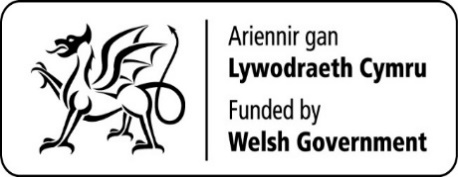 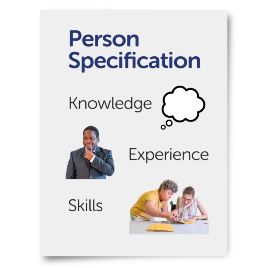 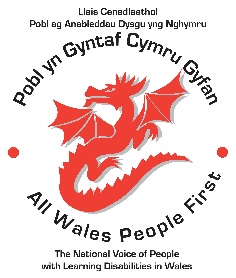 All Wales People FirstOutreach WorkerThis job is for a person with a learning disability All Wales People FirstOutreach WorkerThis job is for a person with a learning disability 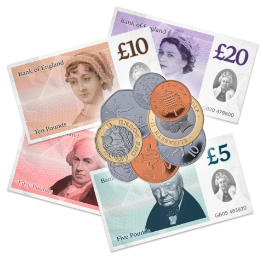 You would be paid £8, 927.43 per year for working 15 hours each week.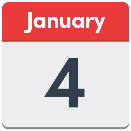 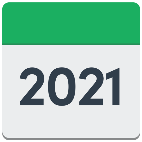 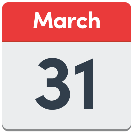 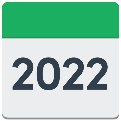 The job is fixed term. This means it will start on 4th January 2021. It will finish on 31st March 2022.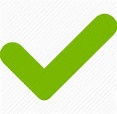 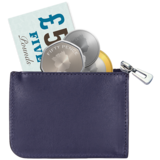 Are you good at communicating with people?Are you a self-advocate with a learning disability?Are you happy to work at home and travel all over Wales?If you have said “Yes” to these questions you might be the person we are looking for.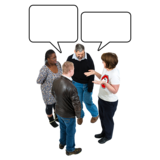 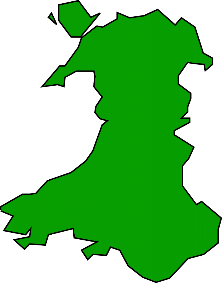 The Outreach Worker will:Work from home.Travel lots around Wales. Help the organisation to increase membership.Attend events to promote the organisation.Arrange and host events on Zoom.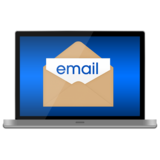 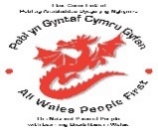 The closing date for applying for this job is:Tuesday 17th November 2020.Interviews will be held in Cardiff on: Tuesday 1st April 2020. If you would like to find out more or to get an application form visit our website: www.allwalespeople1st.co.uk Click on the “Latest news” section for information on recruitment Or you can email us to find out more. Email: claire@allwalespeople1st.co.uk